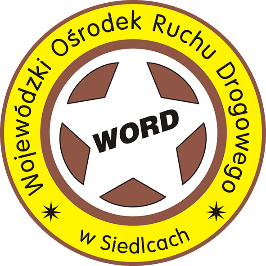 KARTA ZGŁOSZENIA NA  BEZPŁATNE SZKOLENIE  DLA OSÓB UBIEGAJĄCYCH SIĘ O WYDANIE KARTY ROWEROWEJ( NIEBĘDĄCYCH UCZNIAMI SZKOŁY PODSTAWOWEJ).Uczestnik kursu:Imię i nazwisko: ………………………………………………………………………………………………………….Nr PESEL:data urodzenia ……………………………………………Adres,  kod pocztowy:         poczta   .………………………………………………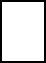 Miejscowość:………………………………………..         ul ………………………………………………………..  
Nr domu/mieszkania ……………………………         Powiat……………………..………………………….Siedlce, dnia………………………           Czytelny  podpis uczestnika: …………………………………Oświadczam, że moje dziecko nie jest uczniem szkoły podstawowej i w związku z tym zgadzam się na odbycie szkolenia i egzaminu w Wojewódzkim Ośrodku Ruchu Drogowym w Siedlcach, na zasadach określonych w rozporządzeniu ministra transportu, budownictwa i gospodarki morskiej z dnia 12 kwietnia 2013r. w sprawie uzyskiwania karty rowerowej.Czytelny podpis rodzica/opiekuna: ……………………………………………………….. Wyrażam zgodę na przetwarzanie moich danych  osobowych,  oraz danych mojego dziecka dla potrzeb niezbędnych do realizacji procesu szkolenia i egzaminowania na kartę rowerową, zgodnie z art. 6 ust. 1 lit. a, b i c ogólnego rozporządzenia o ochronie danych osobowych z dnia 27 kwietnia 2016 r.Siedlce dn. …………….                     Czytelny podpis rodzica/opiekuna………………………………………..                                                     